Imagens Sustentabilidade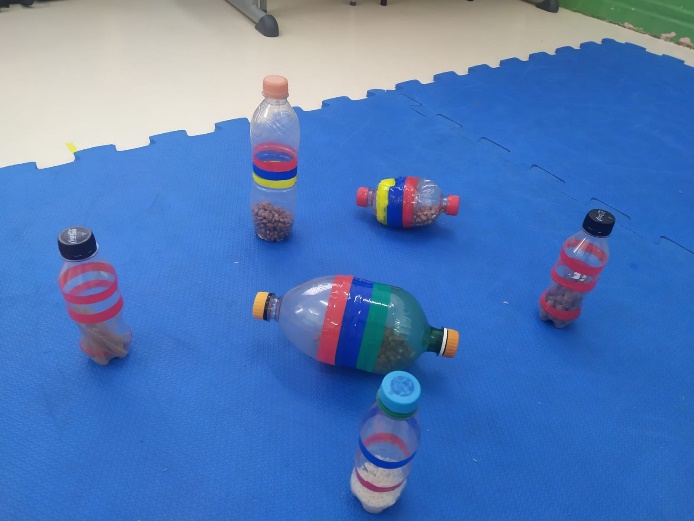 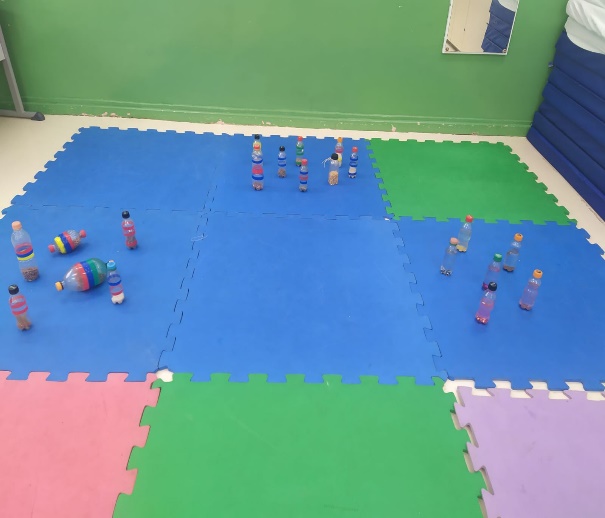 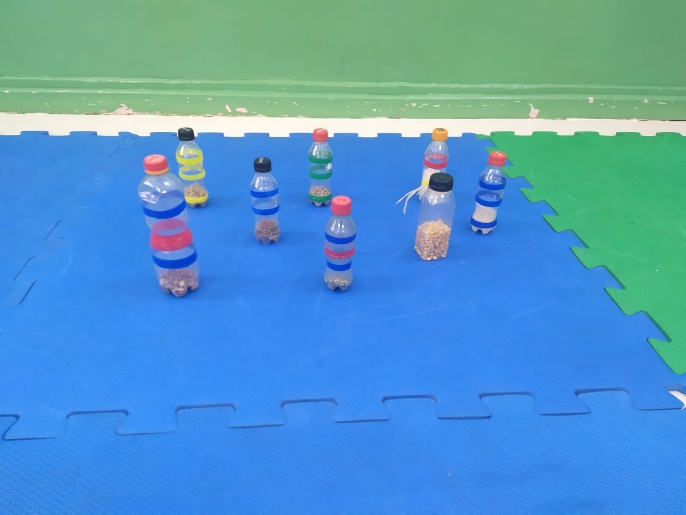 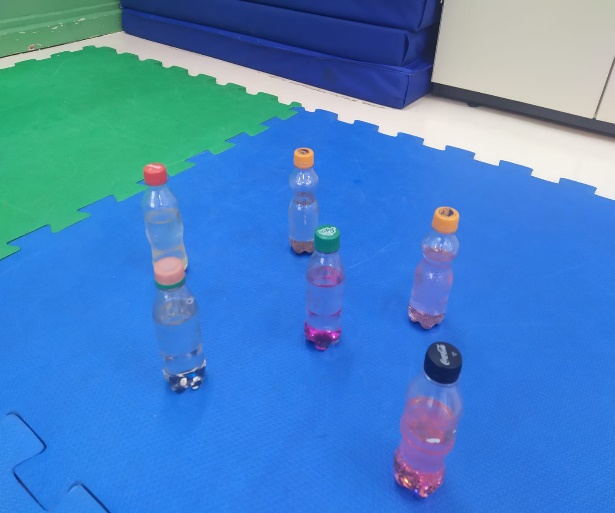 